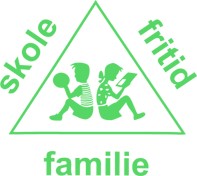   NYBORG HELDAGSSKOLE Dagsorden til skolebestyrelsesmøde  Dato:  Torsdag den 13. december 2018 klokken 16.30 – 19.00 + julefrokost klokken 19.00 Sted: Café Apostrof, Havnegade 2A, 5800 Nyborg   Deltagere:  Bente Brandstrup (formand) Erik Svedborg  	Sonny Kraack Orientering fra Formanden og fra Skolelederen  Formanden glædede sig over at det har været en fredelig periode på det sidste og fortalte om arbejdet og det spændende formandsvalg i ”Skole og forældre”. Miguel bekræftede oplevelsen af ro, efter arbejdet med at belyse skolens økonomi i forbindelse med sparerunden.  Skolen er i gang med at udbygge samarbejdet med Nyborgs øvrige specialskoler, Rævebakkeskolen og Ungdomsskolen. Der har været afholdt en fælles temadag, der gav god inspiration til et større fællesskab. Lederne af de tre skoler er er i gang med at lægge grunden for at fremtidigt tættere samarbejde, hvor både ledelser og tillidsposter vil blive inddraget senere i processen. Ledelsen har arbejdet med at udarbejde skolens ledelsesgrundlag, hvilket har været en helt grundlæggende proces i etableringen af vores nye ledelse. Der er fokus på ledelse tæt på kerneopgaven – elevernes udvikling. Ledelsen har haft alle teams og folkeskoler inde til screening hvor elevernes udvikling og fremtidige skoletilbud vurderes. Vi modtager mange tilflytterbørn gennem anbringelser på eksempelvis Juulskov Huset eller i plejefamilier. Skolen har sideløbende øget fokus på at få vores bedst fungerende elever ud i afprøvning i folkeskolerne.  Nyt fra Skellerup (v. Stefan - Landsbyråd og Borgerforeningen)  Landsbyrådet har modtaget fondsmidler til bl.a. ekstra træningsredskaber, julebelysning, sommerfest og et bogskab til mini-biblioteket. Erik bekræfter at vi har stor fornøjelse af foreningens træningsredskaber! Foreningen arbejder desuden med belysning på Pårupvej og ny vejbelægning på Skellerupvej. Der arbejdes også videre med udvidelsen af depotrummet i hallen, der, efter stilstand, er kommet ind i en mere konstruktiv periode. Nyt fra Elevrådets arbejde, v. David   Skolen har været vært for Fælleselevrådet, hvor elevrådsrepræsentanter fra alle kommunens skoler var på besøg. Det er dejligt at vores elevråd har lyst til at vise deres skole frem. Elevrådet har haft indflydelse på anvendelsen af midler til indretning af vores udeområde, hvor de har besluttet at vi skal have et klatrenet, gummibelægning på fodboldbanen i A og basketkurve. Årshjulet for Skolebestyrelsens emner, v. arbejdsgruppen Budgetgodkendelse blev flyttet til ”uge 1-14”, hvorefter årshjulet blev godkendt. Det lægges på skolens hjemmeside sammen med referater af skolebestyrelsesmøder. Vikarbudget og forbrug – drøftelse af kvalitet i vikardækningen NH har altid arbejdet på at have et fast vikarkorps, så det er de samme, dygtige, vikarer der dukker op hos eleverne igen og igen. I vores nuværende budget kan det læses, at vi bruger omkring 1,4 mio. om året på vikarer. Jeppe (TR) belyste muligheden af at disponere midlerne anderledes – rådighedstimer til det faste personale (til dækning af vikaropgaver) eller flere faste ansatte. Peter dækker ca. 10 timer om ugen. Lov 409 har gjort det sværere at flekse med personalet timer og dermed muligheden for at dække eksempelvis ekstra timer i egen klasse. Den nye læreraftale mellem Nyborg Kommune og DLF bliver kendt i starten af det nye år og vil tegne mulighederne for fleksibilitet i lærernes timedækning. Bestyrelsen opfordrer skolen til at arbejde med udvikling af vikarområdet med fokus på at få så få og så kvalificerede vikarer som muligt. Det vil være et fokuspunkt i planlægningen af næste skoleår og blive taget op i MED.  6. Regnskab 2018 – foreløbigt – overordnet resultat. Der blev udleveret et ”pædagogisk overblik” over skolens regnskab. Miguel ønsker at inddrage MED i større grad og give mulighed for input til disponering og prioritering af skolens midler. Vi er færdige med etableringen af ”Huset”, hvilket har kunnet afholdes indenfor årets budget. Vi har desuden haft midler til renovering af indergård og skure. Forklaringen har været fuld booking af vores kursusklassepladser og et større antal udenbyselever end budgetteret. Det nævnes at vi i det kommende år bliver beskåret med en lille million, i henhold til kommunens vedtagne besparelser. Der vil i det kommende år blive skåret en stilling i vores serviceteam i forbindelse med at Johnny går på pension. Miguel forklarer at der er en difference mellem de tildelte lønkroner og skolens faktiske lønudgifter, grundet anvendelsen af en gennemsnitsberegning. Miguel vil arbejde for en mere retvisende model. Skolen afslutter året med et nul eller måske et lille overskud. Princip for ”Skole-hjem kommunikation”. Andet udkast behandles og besluttes. Punktet udsættes til næste møde. Miguel udsender bilag inden mødet. Årsmødet 21. marts 2019. Vedtagelse om form og indhold, - samt oplægsholder.  Miguel har lavet aftale med Lars Mogensen, der vil holdet et oplæg om konflikthåndtering i forhold til børn. Vi har erfaring med at Lars er både fagligt interessant og underholdende. Alt skolens personale bliver inviteret på frivillig basis. Vi skal have fundet et nyt medlem til bestyrelsen, idet Lars udtræder pr. 1/8-19 (hans barn stopper på skolen). Vi opfordrer personalet til at være opsøgende på interesserede forældre. Miguel og David laver invitation med beskrivelse af Lars Mogensen og tilmelding. Programmet bliver fra 18 – 20.30. Evt.  Hele skolen skal i Skellerup Kirke d. 20 og får derefter en lille chokoladejulemand. Anett Nagel Hansen  Dorte Hare (suppl.)  Stefan Wilkens (eksternt medlem) Afbud fra:   Helle Pedersen og Lars Albrechtsen  Jeppe Dørup (TR)  Miguel Svane  David Wulf-Andersen (referent)  